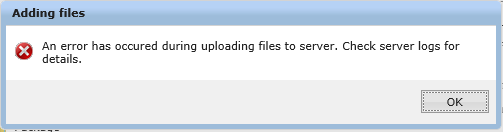 WebApi Controller failure.The process cannot access the file '\\cchsmp1\Software Library\a5d3d44d-6e98-4188-9026-9056c5906b47\SentinelOne_Agent\SentinelOneInstaller_windows_64bit_v22_1_4_10010.exe' because it is being used by another process.   [System.IO.IOException @ mscorlib]   at System.IO.__Error.WinIOError(Int32 errorCode, String maybeFullPath)   at System.IO.FileStream.Init(String path, FileMode mode, FileAccess access, Int32 rights, Boolean useRights, FileShare share, Int32 bufferSize, FileOptions options, SECURITY_ATTRIBUTES secAttrs, String msgPath, Boolean bFromProxy, Boolean useLongPath, Boolean checkHost)   at System.IO.FileStream..ctor(String path, FileMode mode, FileAccess access, FileShare share, Int32 bufferSize, FileOptions options)   at Altiris.SoftwareManagement.WebApi.Controllers.PackageController.<UploadFile>d__2.MoveNext()--- End of stack trace from previous location where exception was thrown ---   at System.Runtime.ExceptionServices.ExceptionDispatchInfo.Throw()   at System.Runtime.CompilerServices.TaskAwaiter.HandleNonSuccessAndDebuggerNotification(Task task)   at System.Threading.Tasks.TaskHelpersExtensions.<CastToObject>d__0.MoveNext()--- End of stack trace from previous location where exception was thrown ---   at System.Runtime.ExceptionServices.ExceptionDispatchInfo.Throw()   at System.Runtime.CompilerServices.TaskAwaiter.HandleNonSuccessAndDebuggerNotification(Task task)   at System.Web.Http.Controllers.ApiControllerActionInvoker.<InvokeActionAsyncCore>d__0.MoveNext()--- End of stack trace from previous location where exception was thrown ---   at System.Runtime.ExceptionServices.ExceptionDispatchInfo.Throw()   at System.Runtime.CompilerServices.TaskAwaiter.HandleNonSuccessAndDebuggerNotification(Task task)   at System.Web.Http.Controllers.ActionFilterResult.<ExecuteAsync>d__2.MoveNext()--- End of stack trace from previous location where exception was thrown ---   at System.Runtime.ExceptionServices.ExceptionDispatchInfo.Throw()   at System.Runtime.CompilerServices.TaskAwaiter.HandleNonSuccessAndDebuggerNotification(Task task)   at System.Web.Http.Controllers.ExceptionFilterResult.<ExecuteAsync>d__0.MoveNext()Exception logged from:    at Altiris.SoftwareManagement.WebApi.ApiControllerExceptionHandlerAttribute.OnException(System.Web.Http.Filters.HttpActionExecutedContext)   at System.Web.Http.Filters.ExceptionFilterAttribute.OnExceptionAsync(System.Web.Http.Filters.HttpActionExecutedContext, System.Threading.CancellationToken)   at System.Web.Http.Filters.ExceptionFilterAttribute+<ExecuteExceptionFilterAsyncCore>d__0.MoveNext()   at System.Runtime.CompilerServices.AsyncTaskMethodBuilder.Start<TStateMachine>(TStateMachine&)   at System.Web.Http.Filters.ExceptionFilterAttribute.ExecuteExceptionFilterAsyncCore(System.Web.Http.Filters.HttpActionExecutedContext, System.Threading.CancellationToken)   at System.Web.Http.Filters.ExceptionFilterAttribute.System.Web.Http.Filters.IExceptionFilter.ExecuteExceptionFilterAsync(System.Web.Http.Filters.HttpActionExecutedContext, System.Threading.CancellationToken)   at System.Web.Http.Controllers.ExceptionFilterResult+<ExecuteAsync>d__0.MoveNext()   at System.Threading.ExecutionContext.RunInternal(System.Threading.ExecutionContext, System.Threading.ContextCallback, Object, Boolean)   at System.Threading.ExecutionContext.Run(System.Threading.ExecutionContext, System.Threading.ContextCallback, Object, Boolean)   at System.Runtime.CompilerServices.AsyncMethodBuilderCore+MoveNextRunner.Run()   at System.Threading.Tasks.AwaitTaskContinuation.RunCallback(System.Threading.ContextCallback, Object, System.Threading.Tasks.Task&)   at System.Threading.Tasks.Task.FinishContinuations()   at System.Threading.Tasks.Task.Finish(Boolean)   at System.Threading.Tasks.Task<TResult>.TrySetException(Object)   at System.Runtime.CompilerServices.AsyncTaskMethodBuilder<TResult>.SetException(Exception)   at System.Web.Http.Controllers.ActionFilterResult+<ExecuteAsync>d__2.MoveNext()   at System.Threading.ExecutionContext.RunInternal(System.Threading.ExecutionContext, System.Threading.ContextCallback, Object, Boolean)   at System.Threading.ExecutionContext.Run(System.Threading.ExecutionContext, System.Threading.ContextCallback, Object, Boolean)   at System.Runtime.CompilerServices.AsyncMethodBuilderCore+MoveNextRunner.Run()   at System.Threading.Tasks.AwaitTaskContinuation.RunCallback(System.Threading.ContextCallback, Object, System.Threading.Tasks.Task&)   at System.Threading.Tasks.Task.FinishContinuations()   at System.Threading.Tasks.Task.Finish(Boolean)   at System.Threading.Tasks.Task<TResult>.TrySetException(Object)   at System.Runtime.CompilerServices.AsyncTaskMethodBuilder<TResult>.SetException(Exception)   at System.Web.Http.Controllers.ApiControllerActionInvoker+<InvokeActionAsyncCore>d__0.MoveNext()   at System.Threading.ExecutionContext.RunInternal(System.Threading.ExecutionContext, System.Threading.ContextCallback, Object, Boolean)   at System.Threading.ExecutionContext.Run(System.Threading.ExecutionContext, System.Threading.ContextCallback, Object, Boolean)   at System.Runtime.CompilerServices.AsyncMethodBuilderCore+MoveNextRunner.Run()   at System.Threading.Tasks.AwaitTaskContinuation.RunCallback(System.Threading.ContextCallback, Object, System.Threading.Tasks.Task&)   at System.Threading.Tasks.Task.FinishContinuations()   at System.Threading.Tasks.Task.Finish(Boolean)   at System.Threading.Tasks.Task<TResult>.TrySetException(Object)   at System.Runtime.CompilerServices.AsyncTaskMethodBuilder<TResult>.SetException(Exception)   at System.Threading.Tasks.TaskHelpersExtensions+<CastToObject>d__0.MoveNext()   at System.Threading.ExecutionContext.RunInternal(System.Threading.ExecutionContext, System.Threading.ContextCallback, Object, Boolean)   at System.Threading.ExecutionContext.Run(System.Threading.ExecutionContext, System.Threading.ContextCallback, Object, Boolean)   at System.Runtime.CompilerServices.AsyncMethodBuilderCore+MoveNextRunner.Run()   at System.Threading.Tasks.AwaitTaskContinuation.RunCallback(System.Threading.ContextCallback, Object, System.Threading.Tasks.Task&)   at System.Threading.Tasks.Task.FinishContinuations()   at System.Threading.Tasks.Task.Finish(Boolean)   at System.Threading.Tasks.Task<TResult>.TrySetException(Object)   at System.Runtime.CompilerServices.AsyncTaskMethodBuilder<TResult>.SetException(Exception)   at Altiris.SoftwareManagement.WebApi.Controllers.PackageController+<UploadFile>d__2.MoveNext()   at System.Threading.ExecutionContext.RunInternal(System.Threading.ExecutionContext, System.Threading.ContextCallback, Object, Boolean)   at System.Threading.ExecutionContext.Run(System.Threading.ExecutionContext, System.Threading.ContextCallback, Object, Boolean)   at System.Runtime.CompilerServices.AsyncMethodBuilderCore+MoveNextRunner.Run()   at System.Threading.Tasks.AwaitTaskContinuation.RunCallback(System.Threading.ContextCallback, Object, System.Threading.Tasks.Task&)   at System.Threading.Tasks.Task.FinishContinuations()   at System.Threading.Tasks.Task<TResult>.TrySetResult(TResult)   at System.Runtime.CompilerServices.AsyncTaskMethodBuilder<TResult>.SetResult(TResult)   at System.Net.Http.<ReadAsMultipartAsync>d__0<T>.MoveNext()   at System.Threading.ExecutionContext.RunInternal(System.Threading.ExecutionContext, System.Threading.ContextCallback, Object, Boolean)   at System.Threading.ExecutionContext.Run(System.Threading.ExecutionContext, System.Threading.ContextCallback, Object, Boolean)   at System.Runtime.CompilerServices.AsyncMethodBuilderCore+MoveNextRunner.Run()   at System.Threading.Tasks.AwaitTaskContinuation.RunCallback(System.Threading.ContextCallback, Object, System.Threading.Tasks.Task&)   at System.Threading.Tasks.Task.FinishContinuations()   at System.Threading.Tasks.Task<TResult>.TrySetResult(TResult)   at System.Runtime.CompilerServices.AsyncTaskMethodBuilder<TResult>.SetResult(TResult)   at System.Runtime.CompilerServices.AsyncTaskMethodBuilder<TResult>.SetResult(System.Threading.Tasks.Task<TResult>)   at System.Net.Http.HttpContentMultipartExtensions+<MultipartReadAsync>d__8.MoveNext()   at System.Threading.ExecutionContext.RunInternal(System.Threading.ExecutionContext, System.Threading.ContextCallback, Object, Boolean)   at System.Threading.ExecutionContext.Run(System.Threading.ExecutionContext, System.Threading.ContextCallback, Object, Boolean)   at System.Runtime.CompilerServices.AsyncMethodBuilderCore+MoveNextRunner.Run()   at System.Threading.Tasks.AwaitTaskContinuation.RunCallback(System.Threading.ContextCallback, Object, System.Threading.Tasks.Task&)   at System.Threading.Tasks.Task.FinishContinuations()   at System.Threading.Tasks.Task<TResult>.TrySetResult(TResult)   at System.Runtime.CompilerServices.AsyncTaskMethodBuilder<TResult>.SetResult(TResult)   at System.Web.Http.WebHost.SeekableBufferedRequestStream+<ReadAsync>d__0.MoveNext()   at System.Threading.ExecutionContext.RunInternal(System.Threading.ExecutionContext, System.Threading.ContextCallback, Object, Boolean)   at System.Threading.ExecutionContext.Run(System.Threading.ExecutionContext, System.Threading.ContextCallback, Object, Boolean)   at System.Runtime.CompilerServices.AsyncMethodBuilderCore+MoveNextRunner.Run()   at System.Web.Util.SynchronizationHelper.SafeWrapCallback(Action)   at System.Threading.Tasks.Task.Execute()   at System.Threading.ExecutionContext.RunInternal(System.Threading.ExecutionContext, System.Threading.ContextCallback, Object, Boolean)   at System.Threading.ExecutionContext.Run(System.Threading.ExecutionContext, System.Threading.ContextCallback, Object, Boolean)   at System.Threading.Tasks.Task.ExecuteWithThreadLocal(System.Threading.Tasks.Task&)   at System.Threading.Tasks.Task.ExecuteEntry(Boolean)   at System.Threading.ThreadPoolWorkQueue.Dispatch()User [CCHNL\altiris], Auth [CCHNL\altiris], AppDomain [/LM/W3SVC/1/ROOT/Altiris/SoftwareManagement/Api-13-133149052681186097]HTTP [POST]: http://cchsmp1/altiris/softwaremanagement/api/packages/a5d3d44d-6e98-4188-9026-9056c5906b47/files ip: [172.31.39.129]; languages: [en-US]; content-length: [1049107]; response: [200 OK]; x-smp-nsversion: [8.1.4528.0];-----------------------------------------------------------------------------------------------------Date: 12/7/2022 6:48:01 AM, Tick Count: 120561363 (1.09:29:21.3630000), Host Name: CCHSMP1, Size: 10.46 KBProcess: w3wp (1400), Thread ID: 82, Module: Altiris.SoftwareManagement.WebApi.dllPriority: 1, Source: Altiris.SoftwareManagement.WebApi.ApiControllerExceptionHandlerAttribute.OnExceptionFile: C:\ProgramData\Symantec\SMP\Logs\a.log